SOP  Pelaksanaan Psikoterapi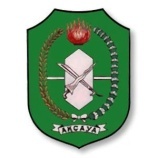 PEMERINTAH PROVINSI KALIMANTAN BARATRUMAH SAKIT JIWA DAERAH SUNGAI BANGKONGPROVINSI KALIMANTAN BARATNomor SOP060/TU.00.01.2.3631/2020PEMERINTAH PROVINSI KALIMANTAN BARATRUMAH SAKIT JIWA DAERAH SUNGAI BANGKONGPROVINSI KALIMANTAN BARATTanggal Pembuatan06 September  2020PEMERINTAH PROVINSI KALIMANTAN BARATRUMAH SAKIT JIWA DAERAH SUNGAI BANGKONGPROVINSI KALIMANTAN BARATTanggal RevisiPEMERINTAH PROVINSI KALIMANTAN BARATRUMAH SAKIT JIWA DAERAH SUNGAI BANGKONGPROVINSI KALIMANTAN BARATTanggal Efektif02 Oktober  2020PEMERINTAH PROVINSI KALIMANTAN BARATRUMAH SAKIT JIWA DAERAH SUNGAI BANGKONGPROVINSI KALIMANTAN BARATDisahkan olehDirektur Rumah Sakit Jiwa Daerah Sungai BangkongProvinsi Kalimantan Barat,dr. Batara Hendra Putra SianiparPembinaNIP. 197606132006041012SUB BAGIAN PELAYANAN MEDIKNama SOPPelaksanaan PsikoterapiDASAR HUKUMKUALIFIKASI PELAKSANAUU Kesehatan No. 36 tahun 2009 tentang kesehatan.UU tentang Rumah Sakit No.44/PsikologSarjana PsikologiKETERKAITANPERALATAN/PERLENGKAPANSOP KonselingUkuran ruangan 2 x 2 m dan 1 meja 2 kursi, 1 kursi relaksasi, kedap suara, AC, papan tulis, lampu penerangan yang cukup, sirkulasi udara yang baik, buku status pasien, alat tulis, kertas, tisu, tempat sampah. PERINGATANPENCATATAN DAN PENDATAANPelayanan benar-benar sesuai SOP untuk menghindari kesalahan.Buku regritrasi klien.NO.AKTIVITASMUTU BAKUMUTU BAKUMUTU BAKUMUTU BAKUMUTU BAKUMUTU BAKUNO.AKTIVITASTerapis/PerawatPsikologKasirPersyaratan/ kelengkapanWaktuOutput123456781Mempersilahkan klien masuk ke dalam ruangan2Memberikan salam dan memperkenalkan diri kepada klien3Mempersilahkan klien duduk dan mempersilahkan klien memperkenalkan diriMengetahui maksud dan tujuan kedatangan klien4Melakukan anamnesa (keluhan dan riwayat keluhan) dan atau pemeriksaan psikologis klienKertas HVS, alat tulis, alat tes psikologi30 menitHasil tes psikologis terdata5Melakukan diagnosa masalah klien10 menitPenjelasan gangguan dan rekomendasi terapi6Menjelaskan metode terapi untuk menangani permasalahan klien10 menitPenjelasan mengenai terapi terkait7Mempersilahkan klien untuk memberikan persetujuan dalam mengikuti terapi yang sudah ditawarkan5 menit8Memberikan batasan waktu, yaitu 30 - 45 menit setiap memberikan terapi atau setiap kali pertemuan10 menitPenjelasan mengenai sesi terapi9Memberikan terapi terkait penyelesaian permasalahan klien45 menitKlien mendapatkan terapi dan mengikuti sesi dalam terapi10Menyampaikan bahwa proses terapi sudah selesai, dan memberikan tugas rumah kepada klien untuk dikerjakan sebelum bertemu kembali dengan Psikolog10 menitKlien mendapatkan tugas untuk dilakukan di rumah11Menjadwalkan pertemuan selanjutnya bersama klienkalender5 menitKlien mengetahui jadwal kunjungan terapi selanjutnya12Menyetujui jadwal yang sudah dibuat bersama13Memberikan total biaya terapi Kwitansi pembayaran5 menit14Memberikan ucapan terima kasih dan salam perpisahan15Mempersilahkan klien untuk pulang 16Klien malakukan pembayaran di kasirKwitansi, uang tunaiBukti pembayaran yang sah17Psikolog mendapatkan kwitansi dari kasir 